Miejski Ośrodek Pomocy Społecznej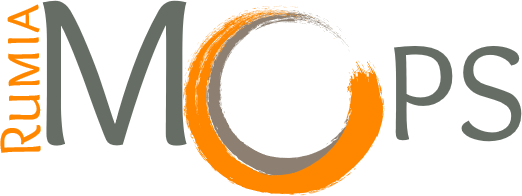 ul. Ślusarska 2, 84-230 Rumia 	Tel. 58 671 05 56, fax. 58 671 08 36NIP 958 097 71 98REGON 19 058 16 18Dział Administracyjny ul. Ślusarska 2, 84-230 Rumia 		tel. 58 671 05 56 wew. 10, fax. 58 671 08 36DA.221.1.2017							Rumia,  dnia 30.06.2017 r.INFORMACJA O UDZIELONYM ZAMÓWIENIU 	Miejski Ośrodek Pomocy Społecznej w Rumi informuje zgodnie  z art. 138 o ust. 4 ustawy z dnia 29 stycznia 2004 r. Prawo zamówień publicznych (tekst jedn. Dz. U. z 2015 r. poz. 2164 ze zm.), iż w wyniku przeprowadzonego postępowania  o udzielenie zamówienia publicznego zgodnie  z art. 138 o w/w ustawy na usługi społeczne – pod nazwą:  Specjalistyczne usługi opiekuńcze na rzecz mieszkańców Rumi dla osób wymagających okresowo całodobowej opieki w ośrodkach wsparcia - Świadczeniobiorców Miejskiego Ośrodka Pomocy Społecznej w Rumi zawarł w dniu 26.06.2017 r. umowę DA.231.5.2017  z Wykonawcą:Stowarzyszenie na Rzecz BezdomnychDom Modlitwy „AGAPE”Borowy Młyn 2282-420 RyjewoSprawę prowadzi:Ewelina GajewskaDyrektor Miejskiego OśrodkaPomocy Społecznej w RumiEmilia Marzejon